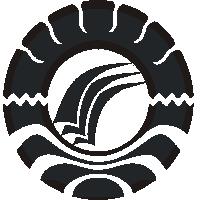 SKRIPSIPENERAPAN MODEL PEMBELAJARAN KOOPERATIF TIPE THINK PAIR SHARE (TPS) DALAM PEMBELAJARAN IPS UNTUK MENINGKATKAN HASIL BELAJAR SISWA KELAS V SD NEGERI 52 PUDE KECAMATAN SINJAI SELATAN KABUPATEN SINJAISUANDIPROGRAM STUDI PENDIDIKAN GURU SEKOLAH DASARFAKULTAS ILMU PENDIDIKANUNIVERSITAS NEGERI MAKASSAR2016